INVITATION TO FLIPPED WEBINAR Intersectional Approaches to Disability and RaceBlog posts live: 1 July 2021Webinar: 9 July 2021Organisation: Intersectional Neurodiversity & Disability Reading Groups*** Please distribute widely ***The Intersectional Neurodiversity and Disability Reading Groups are holding the flipped webinar ‘Intersectional Approaches to Disability and Race’ on Friday 9 July 2021 on Zoom. Find the programme below and here: https://intersect-nd-dis-rg.wixsite.com/rg-site/disability-and-race-webinar. Black and brown disabled and non-disabled people and white disabled and non-disabled people face different barriers, norms and inequalities, and have different disability and race experiences and expressions – think of biases, stereotypes, barriers and exclusion in research, education, medical settings, the organising around health, treatment and well-being, and of course policing. Society has been and still is marked by the interconnectedness of racism and ableism. While the intersectional exploration of disability and race is a small but growing area of study, this intersection has received insufficient attention in disability studies, in race studies as well as in intersectionality studies. More intersectional knowledge construction around the interrelatedness of race and disability and racism and ableism, and which rejects the medical or deficiency model of disability, is urgent. With the flipped webinar ‘Intersectional Approaches to Disability and Race’ – consisting of blog posts and panels – the Intersectional Neurodiversity and Disability Reading Groups seek to contribute to this discussion. 
What is a flipped webinar?A flipped webinar is not a traditional webinar, where participants present their work live. In this flipped webinar, participants will submit a blog post beforehand; the blog posts will go live on 1 July 2021 (they will be published here). The participants and audience will read the blog posts before the webinar. The webinar itself, with four panels, will be on 9 July 2021 (from 2pm UK time onwards). After a brief summary of each blog post, read by the facilitator, each panel consists of a Q&A: the panellists will respond to questions from other panellists, from audience members, and from the facilitator. Blog posts Blog posts will be available to read from 1 July 2021 onwards: https://intersect-nd-dis-rg.wixsite.com/rg-site/disability-and-race-webinarThe blog posts will stay online after the webinarWebinar panels: Find the programme and schedule below and hereThere are 4 panels, each starting on the hour (2pm, 3pm, 4pm, 5pm)The panels with the Q&A are live; they will not be recordedYou can send questions for panellists beforehand (till 7 July) to: disabilityandracewebinar@gmail.comRegistration for the webinar:Registration is free, but spaces are limitedBook your ticket here: https://www.eventbrite.co.uk/e/intersectional-approaches-to-disability-race-registration-157377262629NOTE: you will receive the link one hour before the webinar startsAccessibility: The panels will have BSL interpretation and live captioningThe public chat will be disabled The chat will only be used to send questions for the panellists and to highlight technical issuesOrganisation: Intersectional Neurodiversity and Disability Reading GroupsYou can find information on how to sign up for either or both mailing lists here: https://intersect-nd-dis-rg.wixsite.com/rg-site   This webinar is made possible with the support of: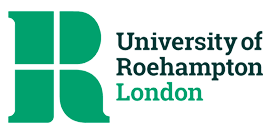 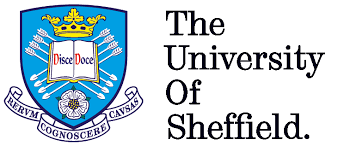 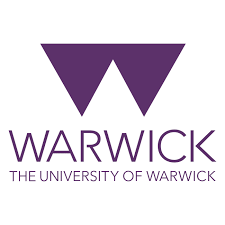 PROGRAMME WEBINAR (9 July 2021)Panel 1: Research and education2.00-2.25pm (UK time)Francisca Adom-Opare, University of Edinburgh: “Visible yet invisible: Counting persons with Albinism and Kyphosis in Sub-Saharan African censuses”Tasnim Hassan, Durham University: “Co-producing research on the intersection of disability and race: Critical reflexivity and insider positionality”msunnia, Independent: “Crip intersectional thought in the decolonising education agenda”Dr Armineh Seroonian, Independent: “Intersectionality of disability and race during the pandemic: Schools’ responses to children labelled as Special Educational Needs and Disabilities”Panel 2: Exclusionary knowledges, practices and spaces3.00-3.25pm (UK time)Amani Alnamnakani, Cardiff University: “‘If I was different, I probably wouldn’t be treated like that’. An intersectional account of the body experience of a disabled British Muslim woman”Myrle Blaine, Durham University: “Disability and race: Black women with Sickle Cell Disorder (SCD) experiencing bias”Dr Eric Olund, University of Sheffield: “Exemplary spaces of (dis)ablement”dipak Panchal, University of Warwick: “Policing: An intersectional analysis of race and neurodivergence”Panel 3: Historical reflections on organising health and health organising4.00-4.25pm (UK time)Kariima Ali, University of Roehampton: “The Black women's movement and mental health activism”Eric A. Deutsch, University at Buffalo (SUNY): “‘If he is a deserving Negro’: The intersection of disability, race, and citizenship in the interwar United States’ guide dog movement”Priscilla Eyles, ADHD&... podcast / Inclusion London: “The colonisation of wellness and peer support: Ableism and racism in self-development and community spaces”Dr Jake Pyne, York University: “Extraction and expansion: The colonial history of Autism treatment”Panel 4: ADHD & race5.00-5.20pm (UK time)Dr Dyi D. Huijg, University of Roehampton: “ADHD whiteness: Exploring the role of race and whiteness in ADHD research”Vivienne Isebor, University College London / ADHD Babes: “Invisible & overlooked: ADHD in Black women and Non-binary people”Rudy Reyes, University of Denver: “The reading of Latinx stereotypes onto ADHD Latinx bodyminds”